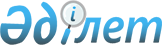 Об утверждении квалификационных требований и перечня документов, подтверждающих соответствие им, для осуществления охранной деятельностиПриказ Министра внутренних дел Республики Казахстан от 30 декабря 2014 года № 959. Зарегистрирован в Министерстве юстиции Республики Казахстан 3 марта 2015 года № 10371.
      В соответствии с подпунктом 1-1) пункта 1 статьи 12 Закона Республики Казахстан от 16 мая 2014 года "О разрешениях и уведомлениях", ПРИКАЗЫВАЮ:
      1. Утвердить прилагаемые квалификационные требования и перечень документов, подтверждающих соответствие им для осуществления охранной деятельности. 
      2. Комитету административной полиции Министерства внутренних дел Республики Казахстан (Лепеха И.В.): 
      1) обеспечить государственную регистрацию настоящего приказа в Министерстве юстиции Республики Казахстан и его официальное опубликование; 
      2) обеспечить размещение настоящего приказа, на интернет-ресурсе Министерства внутренних дел Республики Казахстан.
      3. Начальникам департаментов внутренних дел областей, городов Астаны и Алматы организовать изучение настоящего приказа сотрудниками соответствующих служб и обеспечить его неукоснительное исполнение.
      4. Контроль за исполнением настоящего приказа возложить на заместителя министра внутренних дел генерал-майора полиции Тургумбаева Е.З.
      5. Настоящий приказ вводится в действие по истечении двадцати одного календарного дня после дня его первого официального опубликования.
      "СОГЛАСОВАНО":   
      Министр по инвестициям и развитию   
      Республики Казахстан   
      ___________________ А. Исекешев   
      "___" _________________ 201 года   "СОГЛАСОВАНО":   
      Министр национальной экономики   
      Республики Казахстан   
      ____________________ Е. Досаев   
      29 января 2015 года
      Квалификационные требования и перечень документов, подтверждающих соответствие им, для осуществления охранной деятельности
      Сноска. Квалификационные требования - в редакции приказа Министра внутренних дел РК от 15.03.2021 № 146 (порядок введения в действие см. п. 4); с изменениями, внесенными приказом Министра внутренних дел РК от 19.08.2021 № 489 (вводится в действие по истечении шестидесяти календарных дней после дня его первого официального опубликования).
					© 2012. РГП на ПХВ «Институт законодательства и правовой информации Республики Казахстан» Министерства юстиции Республики Казахстан
				
Министр
К. КасымовУтверждены приказом
Министра внутренних дел
Республики Казахстан
от 30 декабря 2014 года № 959
№
Квалификационные требования
Документы
Примечание
Глава 1. Должность руководителя частной охранной организации, в том числе филиала и представительства, не может занимать лицо:
Глава 1. Должность руководителя частной охранной организации, в том числе филиала и представительства, не может занимать лицо:
Глава 1. Должность руководителя частной охранной организации, в том числе филиала и представительства, не может занимать лицо:
Глава 1. Должность руководителя частной охранной организации, в том числе филиала и представительства, не может занимать лицо:
1.
не имеющее гражданства Республики Казахстан
Удостоверение личности
Получение из Государственной базы данных "Физические лица" (далее – ГБД ФЛ)
2.
не имеющее высшее юридическое образование или стаж работы не менее трех лет на командных должностях в Вооруженных Силах, других войсках и воинских формированиях или на руководящих должностях в правоохранительных и специальных органах
Диплом или сведения подтверждающие трудовую деятельность
Получение из информационной системы Министерства образования и науки Республики Казахстан или информационной системы Министерства труда и социальной защиты населения Республики Казахстан (далее – ИС МТСЗН РК)
3.
не прошедшее специальную подготовку
Свидетельство специализированного учебного центра
Соответствие данному требованию подтверждается проверкой подразделением лицензиара по месту осуществления деятельности заявителя, лицензиата
4.
с психическими, поведенческими расстройствами (заболеваниями), в том числе связанными с употреблением психоактивных веществ, состоящее на учете в организациях, оказывающих медицинскую помощь в области психического здоровья
Медицинские справки из организаций, оказывающих медицинскую помощь в области психического здоровья
Получение из информационной системы Министерства здравоохранения Республики Казахстан (далее – ИС МЗ РК)
5.
имеющее судимость за совершение преступления
Справка о наличии либо отсутствии судимости
Получение из автоматизированной информационной системы "Специальные учеты" Комитета по правовой статистике и специальным учетам Генеральной прокуратуры Республики Казахстан (далее – АИС СУ КПСиСУ)
6.
освобожденное от уголовной ответственности на основании пунктов 3), 4), 9), 10) и 12) части первой статьи 35 или статьи 36 Уголовно-процессуального кодекса Республики Казахстан до истечения срока нижнего предела наказания в виде лишения свободы, предусмотренного соответствующей частью статьи Особенной части Уголовного кодекса Республики Казахстан
Сведения о совершении лицом уголовного и/или административного правонарушения
Получение из информационного сервиса Комитета по правовой статистике и специальным учетам Генеральной прокуратуры Республики Казахстан (далее – ИС КПСиСУ)
7.
в отношении которого в течение одного года до принятия на должность охранника или в период нахождения в данной должности за совершение уголовного проступка выносился обвинительный приговор суда, а также в течение одного года до принятия на должность охранника или в период нахождения в данной должности освобожденного от уголовной ответственности за совершение уголовного проступка на основании пунктов 3), 4), 9), 10) и 12) части первой статьи 35 или статьи 36 Уголовно-процессуального кодекса Республики Казахстан
Сведения о совершении лицом уголовного и/или административного правонарушения
Получение из информационного сервиса Комитета по правовой статистике и специальным учетам Генеральной прокуратуры Республики Казахстан (далее – ИС КПСиСУ)
8.
привлеченное к административной ответственности ранее в течение года до принятия на работу охранником или в период нахождения в данной должности за совершение административных правонарушений, предусмотренных статьями 149, 434, 436, 438, 439, 440, 443, 450, 453, 462, 463, 464, 469, 470, 476, 477, 478, 479, 481, 482, 483, 484, 485, 486, 487, 488, 489, 490, 494, 495, 496, 504, 506, 653, 654, 658, 659, 665, 667, 669, 670, 673, 675 Кодекса Республики Казахстан об административных правонарушениях
Сведения о совершении лицом уголовного и/или административного правонарушения
Получение из информационного сервиса Комитета по правовой статистике и специальным учетам Генеральной прокуратуры Республики Казахстан (далее – ИС КПСиСУ)
9.
уволенное менее трех лет назад по отрицательным мотивам с государственной, воинской службы, из правоохранительных органов, судов и органов юстиции
Сведения подтверждающие трудовую деятельность
Получение из системы ИС КПСиСУ
10.
ранее занимавшее должность охранника частной охранной организации, в период занятия которой с ним был расторгнут трудовой договор по основаниям, предусмотренным подпунктами 9), 10), 11), 12), 15), 16) и 17) пункта 1 статьи 52 Трудового кодекса Республики Казахстан, менее трех лет назад
Сведения подтверждающие трудовую деятельность
Получение из ИС МТСЗН РК
Глава 2. Должность охранника не может занимать лицо:
Глава 2. Должность охранника не может занимать лицо:
Глава 2. Должность охранника не может занимать лицо:
Глава 2. Должность охранника не может занимать лицо:
1.
не имеющее гражданства Республики Казахстан
Удостоверение личности
Получение из ГБД ФЛ
2.
моложе 19 лет
Удостоверение личности
Получение из ГБД ФЛ
3.
не прошедшее специальную подготовку
Свидетельство специализированного учебного центра
Соответствие данному требованию подтверждается проверкой подразделением лицензиара по месту осуществления деятельности заявителя, лицензиата
4.
с психическими, поведенческими расстройствами (заболеваниями), в том числе связанными с употреблением психоактивных веществ, состоящее на учете в организациях, оказывающих медицинскую помощь в области психического здоровья
Медицинские справки из организаций, оказывающих медицинскую помощь в области психического здоровья
Получение из ИС МЗ РК
5.
имеющее судимость за совершение преступления
Справка о наличии либо отсутствии судимости
Получение из АИС СУ КПСиСУ
6.
освобожденное от уголовной ответственности на основании пунктов 3), 4), 9), 10) и 12) части первой статьи 35 или статьи 36 Уголовно-процессуального кодекса Республики Казахстан до истечения срока нижнего предела наказания в виде лишения свободы, предусмотренного соответствующей частью статьи Особенной части Уголовного кодекса Республики Казахстан
Сведения о совершении лицом уголовного и/или административного правонарушения
Получение из ИС КПСиСУ
7.
в отношении которого в течение одного года до принятия на должность охранника или в период нахождения в данной должности за совершение уголовного проступка выносился обвинительный приговор суда, а также в течение одного года до принятия на должность охранника или в период нахождения в данной должности освобожденного от уголовной ответственности за совершение уголовного проступка на основании пунктов 3), 4), 9), 10) и 12) части первой статьи 35 или статьи 36 Уголовно-процессуального кодекса Республики Казахстан
Сведения о совершении лицом уголовного и/или административного правонарушения
Получение из ИС КПСиСУ
8.
привлеченное к административной ответственности ранее в течение года до принятия на работу охранником или в период нахождения в данной должности за совершение административных правонарушений, предусмотренных статьями 149, 434, 436, 438, 439, 440, 443, 450, 453, 462, 463, 464, 469, 470, 476, 477, 478, 479, 481, 482, 483, 484, 485, 486, 487, 488, 489, 490, 494, 495, 496, 504, 506, 653, 654, 658, 659, 665, 667, 669, 670, 673, 675 Кодекса Республики Казахстан об административных правонарушениях
Сведения о совершении лицом уголовного и/или административного правонарушения
Получение из ИС КПСиСУ
9.
уволенное менее трех лет назад по отрицательным мотивам с государственной, воинской службы, из правоохранительных органов, судов и органов юстиции
Сведения подтверждающие трудовую деятельность
Получение из ИС КПСиСУ
10.
ранее занимавшее аналогичную должность, в период занятия которой с ним был расторгнут трудовой договор по основаниям, предусмотренным подпунктами 9), 10), 11), 12), 15), 16) и 17) ) пункта 1 статьи 52 Трудового кодекса Республики Казахстан, менее трех лет назад
Сведения подтверждающие трудовую деятельность
Получение из ИС МТСЗН РК
Глава 3. Для охраны объектов, уязвимых в террористическом отношении, частные охранные организации, в том числе филиалы и представительства, должны соответствовать требованиям, предусматривающим наличие:
Глава 3. Для охраны объектов, уязвимых в террористическом отношении, частные охранные организации, в том числе филиалы и представительства, должны соответствовать требованиям, предусматривающим наличие:
Глава 3. Для охраны объектов, уязвимых в террористическом отношении, частные охранные организации, в том числе филиалы и представительства, должны соответствовать требованиям, предусматривающим наличие:
Глава 3. Для охраны объектов, уязвимых в террористическом отношении, частные охранные организации, в том числе филиалы и представительства, должны соответствовать требованиям, предусматривающим наличие:
1.
опыта работы в сфере оказания охранных услуг не менее одного года
Лицензия на осуществление охранной деятельности
Получение из информационной системы "Государственная база данных "Е-лицензирование" (далее – ИС ГБД ЕЛ)
2.
офисного помещения для размещения пункта централизованной охраны на праве собственности либо аренды
Документы на право собственности либо договор аренды, подтверждающие наличие площади для функционирования пункта централизованной охраны
Получение из информационной системы "Государственная база данных "Регистр недвижимости" либо договор аренды
3.
пульта централизованного наблюдения
Штатная расстановка.

Техническая документация (инвентарные номера, накладные, фискальные чеки или другие документы), подтверждающая наличие: 

1) компьютерной техники и соответствующего программного обеспечения, осуществляющих прием сигналов с приемно-контрольных приборов, установленных на объектах охраны; 

2) собственного защищенного сервера для хранения данных с объектов охраны.
Соответствие данному требованию подтверждается заявителем (лицензиатом) при направлении соответствующих документов по месту осуществления деятельности подразделению лицензиара
4.
Радиосвязи
Разрешение на использование радиочастотного спектра, выданное соответствующим радиочастотным органом, либо договор на абонентское обслуживание (аренды) радиостанций с частотой
Соответствие данному требованию подтверждается заявителем (лицензиатом) при направлении соответствующих документов по месту осуществления деятельности подразделению лицензиара
5.
не менее двух мобильных групп (групп оперативного реагирования), обеспечивающих выезд на сигналы тревоги с объектов
Свидетельство о государственной регистрации транспортных средств на праве собственности
Соответствие данному требованию подтверждается заявителем (лицензиатом) при направлении соответствующих документов по месту осуществления деятельности подразделению лицензиара
5.
не менее двух мобильных групп (групп оперативного реагирования), обеспечивающих выезд на сигналы тревоги с объектов
Штатная расстановка и приказы о создании мобильных групп (групп оперативного реагирования) и назначении работников исходя из норматива численности
Соответствие данному требованию подтверждается заявителем (лицензиатом) при направлении соответствующих документов по месту осуществления деятельности подразделению лицензиара
6.
служебного, в том числе огнестрельного оружия
Разрешение на приобретение, хранение, хранение и ношение оружия и патронов к нему
Получение из ИС ГБД ЕЛ
Глава 4. Квалификационные требования, предъявляемые для охранных организаций национальных компаний
Глава 4. Квалификационные требования, предъявляемые для охранных организаций национальных компаний
Глава 4. Квалификационные требования, предъявляемые для охранных организаций национальных компаний
Глава 4. Квалификационные требования, предъявляемые для охранных организаций национальных компаний
1.
Требования, предусмотренные главами 1, 2, 3 квалификационных требований, предъявляемых к осуществлению охранной деятельности
Перечень документов, предусмотренных главами 1, 2, 3 квалификационных требований, предъявляемых к осуществлению охранной деятельности
2.
Согласование уполномоченного органа по осуществлению контроля за охранной деятельностью на территории Республики Казахстан на право учреждения охранной организации национальной компании
Согласование уполномоченного органа на учреждение охранной организации национальной компанией
Письмо – согласование на учреждение охранной организации национальной компанией